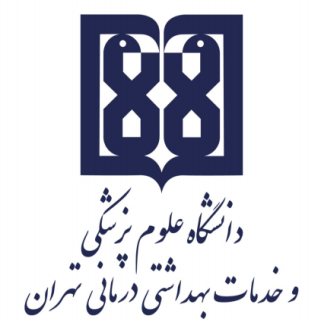 معاونت آموزشيمركز مطالعات و توسعه آموزش علوم پزشکیواحد برنامهریزی آموزشیچارچوب  طراحی«طرح دوره»اطلاعات درس:گروه آموزشی ارایه دهنده درس:  مامایی و سلامت باروریعنوان درس: بیماری های کودکان و مسایل کودکان استثناییکد درس: 24نوع و تعداد واحد: 1.5 واحد نظری. 0.5 واحد کارآموزینام مسؤول درس: دکتر فرناز فرناممدرس/ مدرسان:  سرکار خانم دکتر  کیمیا نجفی. جناب آقای اسلامبولچی مقدم، دکتر فرناز  فرنام     پیشنیاز/ همزمان: -رشته و مقطع تحصیلی:  مامایی. گرایش بهداشت مادر و کودک. کارشناسی ارشداطلاعات مسؤول درس:رتبه علمی: دانشیاررشته تخصصی:دکترای سلامت باروریمحل کار: گروه مامایی و سلامت باروری دانشگاه علوم پزشکی تهرانتلفن تماس:61054217نشانی پست الکترونیک: f_farnam@yahoo.comتوصیف کلی درس (انتظار میرود مسؤول درس ضمن ارائه توضیحاتی کلی، بخشهای مختلف محتوایی درس را در قالب یک یا دو بند، توصیف کند): آشنایی کلی با بیماری های کودکان. اصول مراقبت از کودکان در سنین مختلف از 1 تا 12 سالگی. شناخت عوامل روانی و اجتماعی موثر بر رشد کودکان. مسایل کودکان استثناییاهداف کلی/ محورهای توانمندی: بیماری های کودکان: شایعترین بیماری کودکان  در زمینه تنفس، گوارشی، ادراری و تناسلی، غدد، عفونی، ناهنجاری های مادرزادی، قلب و کم خونیکودک سالم: رشد و نمو. دستورالعمل کشوری کودک سالم. مسایل روانی واجتماعی اثرگذار بر رشد و تکامل کودکان استثنایی: تعریف کودکان استثنایی، سیر تاریخی توجه به کودکان استثنایی در جهان و ایران، گروه‌های مختلف کودکان استثنایی و درصد شیوع آنها، آشنایی با ویژگی‌ها و مسائل کودکان کم ‌توان ذهنی، آشنایی با ویژگی‌ها و مسائل کودکان آسیب دیده بینایی، آشنایی با ویژگی‌ها و مسائل کودکان آسیب دیده شنوایی، آشنایی با ویژگی‌ها و مسائل کودکان جسمی-حرکتی، آشنایی با ویژگی‌ها و مسائل کودکان با اختلال طیف اتیسم، اصول و اهداف آموزش و پرورش کودکان استثنایی، مشاوره با والدین کودکان استثنایی و ...اهداف اختصاصی/ زیرمحورهای هر توانمندی:پس از پایان این درس انتظار میرود که فراگیر: بتواند درخصوص بیماری‌های شایع در بارداری مدیریت و ارجاع مناسب داشته باشدرویکرد آموزشی: روشهای یاددهی- یادگیری با عنایت به رویکرد آموزشی انتخاب شده:رویکرد مجازی کلاس وارونه 	 یادگیری مبتنی بر بازی دیجیتالیادگیری مبتنی بر محتوای الکترونیکی تعاملی یادگیری مبتنی بر حل مسئله (PBL) 	 یادگیری اکتشافی هدایت شده 	 یادگیری مبتنی بر سناریوی متنی 	 یادگیری مبتنی بر مباحثه در فروم 	سایر موارد (لطفاً نام ببرید) -------رویکرد حضوری* *سخنرانی تعاملی (پرسش و پاسخ، کوئیز، بحث گروهی و ...) 	 بحث در گروههای کوچک 	 ایفای نقش 	 یادگیری اکتشافی هدایت شده 	 یادگیری مبتنی بر تیم (TBL) 	 یادگیری مبتنی بر حل مسئله (PBL) 	**یادگیری مبتنی بر سناریو 		استفاده از دانشجویان در تدریس (تدریس توسط همتایان) 	 یادگیری مبتنی بر بازی سایر موارد (لطفاً نام ببرید) -------رویکرد ترکیبیترکیبی از روشهای زیرمجموعه رویکردهای آموزشی مجازی و حضوری، به کار میرود.لطفا نام ببرید ....................تقویم درس:وظایف و انتظارات از دانشجو:منظور وظایف عمومی دانشجو در طول دوره است. وظایف و انتظاراتی  نظیر حضور منظم در کلاس درس، انجام تکالیف در موعد مقرر، مطالعه منابع معرفی شده و مشارکت فعال در برنامههای کلاسروش ارزیابی دانشجو: ذکر نوع ارزیابی (تکوینی/تراکمی)                         ذکر روش ارزیابی دانشجوذکر سهم ارزشیابی هر روش در نمره نهایی دانشجوارزیابی تکوینی  و رعایت پوشش حرفه ای تا 4 نمرهارزیابی تراکمی تا 16 نمرهارزیابی تکوینی (سازنده): ارزیابی دانشجو در طول دوره آموزشی با ذکر فعالیتهایی که دانشجو به طور مستقل یا با راهنمایی استاد انجام میدهد. این نوع ارزیابی میتواند صرفا با هدف ارایه بازخورد اصلاحی و رفع نقاط ضعف و تقویت نقاط قوت دانشجو صورت پذیرفته و یا با اختصاص سهمی از ارزیابی به آن، در نمره دانشجو تأثیرگذار باشد و یا به منظور تحقق هر دو هدف، از آن استفاده شود.  نظیر: انجام پروژههای مختلف، آزمونهای تشخیصی ادواری، آزمون میان ترم مانند کاربرگهای کلاسی و آزمونک (کوییز) های کلاسی ارزیابی تراکمی (پایانی): ارزیابی دانشجو در پایان دوره است که برای مثال میتواند شامل موارد زیر باشد:  آزمونهای کتبی، شفاهی و یا عملی با ذکر انواع آزمونها برای مثال آزمونهای کتبی شامل آزمونهای کتبی بسته پاسخ اعم از «چندگزینهای»، «جورکردنی گسترده»، «درست- نادرست» و آزمونهای کتبی باز پاسخ اعم از تشریحی و کوته پاسخ، آزمونهای استدلالی نظیر آزمون ویژگیهای کلیدی، سناریونویسی با ساختن فرضیه و ....، آزمونهای عملی که برای مثال میتواند شامل انواع آزمونهای ساختارمند عینی نظیر OSCE، OSLE و ... و یا ارزیابی مبتنی بر محل کار با استفاده از ابزارهایی نظیرDOPS، لاگبوک، کارپوشه (پورت فولیو)، ارزیابی 360 درجه و ..... باشد.      منابع: منابع شامل کتابهای درسی، نشریههای تخصصی، مقالهها و نشانی وبسایتهای مرتبط میباشد.      Up to Dateراهنمای کشوری کودک سالمبیماری های کودکان نلسون. 2020کتاب مقدمه‌ای بر روان‌شناسی و آموزش و پرورش کودکان استثنایی، تألیف دکتر غلامعلی افروز، انتشارات دانشگاه تهرانکتاب کودکان استثنایی، هالاهان کافمن، ترجمع مجتبی جوادیان، انتشارات آستان قدس رضویمقالات منتشر شده در مجلات علمی و سایت‌های تخصصی مجازی ** حضوریترکیبیارزیابیفعالیتهای یادگیری/ تکالیف دانشجو نام مدرسعنوان مبحثجلسهارزیابی پایانی (کتبی چندگزینه‌ای)سخنرانی، پرسش و پاسخ و مشارکت فعال دانشجویان در مباحث درسیدکتر نجفیبیماری های شایع قلبی و خونی  در کودکان1ارزیابی پایانی (کتبی چندگزینه‌ای)سخنرانی، پرسش و پاسخ و مشارکت فعال دانشجویان در مباحث درسیدکتر نجفیبیماری های شایع تنفسی و گوارشی در کودکان2ارزیابی پایانی (کتبی چندگزینه‌ای)سخنرانی، پرسش و پاسخ و مشارکت فعال دانشجویان در مباحث درسیدکتر نجفیبیماری های شایع ادارای و تناسلی ( شامل ابهام جنسی) در کودکان3ارزیابی پایانی (کتبی چندگزینه‌ای)سخنرانی، پرسش و پاسخ و مشارکت فعال دانشجویان در مباحث دکتر نجفیبیماری های شایع غدد و عفونی در کودکان4ارائهسخنرانی و بیان سناریو/ شرکت فعال در مباحثدکتر فرنامرشد و تکامل کودک سالم5ارائهسخنرانی و بیان سناریو/ شرکت فعال در مباحثدکتر فرنامرشد و تکامل کودک سالم6ارزیابی پایانی (کتبی چندگزینه‌ای)سخنرانی، پرسش و پاسخ و مشارکت فعال دانشجویان در مباحث درسیاسلامبولچی مقدمتعریف، طبقه بندی و درصد شیوع کودکان استثنایی، سیر تاریخی توجه به کودکان استثنایی در جهان و ایران7ارزیابی پایانی (کتبی چندگزینه‌ای)سخنرانی، پرسش و پاسخ و مشارکت فعال دانشجویان در مباحث درسیاسلامبولچی مقدمآشنایی با ویژگی‌ها و مسائل کودکان کم‌ ‌توان ذهنی8ارزیابی پایانی (کتبی چندگزینه‌ای)سخنرانی، پرسش و پاسخ و مشارکت فعال دانشجویان در مباحث درسیاسلامبولچی مقدمآشنایی با ویژگی‌ها و مسائل کودکان آسیب دیده بینایی9ارزیابی پایانی (کتبی چندگزینه‌ای)سخنرانی، پرسش و پاسخ و مشارکت فعال دانشجویان در مباحث درسیاسلامبولچی مقدمآشنایی با ویژگی‌ها و مسائل کودکان آسیب دیده شنوایی10ارزیابی پایانی (کتبی چندگزینه‌ای)سخنرانی، پرسش و پاسخ و مشارکت فعال دانشجویان در مباحث درسیاسلامبولچی مقدمآشنایی با ویژگی‌ها و مسائل کودکان با اختلال طیف اتیسم11ارزیابی پایانی (کتبی چندگزینه‌ای)سخنرانی، پرسش و پاسخ و مشارکت فعال دانشجویان در مباحث درسیاسلامبولچی مقدمآشنایی با ویژگی‌ها و مسائل کودکان جسمی-حرکتی12حضور به‌موقع دانشجویان در مراکز آموزشی مورد بازدید و ارائه کتبی گزارش بازدیددکتر فرنامبازدید از یک مرکز آموزش کودکان و دانش‌آموزان کم ‌توان ذهنی1//   //   //"بازدید از یک مرکز آموزش کودکان و دانش‌آموزان آسیب دیده بینایی2//   //   //"بازدید از یک مرکز آموزش کودکان و دانش‌آموزان آسیب دیده شنوایی3//   //   //"بازدید از یک مرکز آموزش کودکان و دانش‌آموزان جسمی- حرکتی4//   //   //"بازدید از یک مرکز آموزش کودکان و دانش‌آموزان با اختلال طیف اتیسم5ردیفاهداف و محتوای آموزشیحیطه شناختیحیطه مهارتیحیطه نگرشینوع سوالتعداد سوالزمان هر سوالبیماری های کودکان43تستی131 دقیقهکودکان استثنایی4-3-تستی201 دقیقهجمع 3333 دقیقه